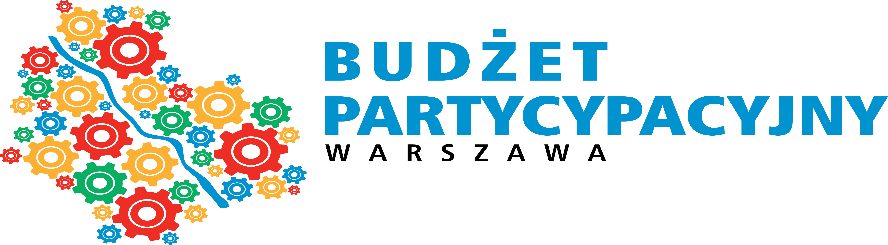 Zagłosuj na projekt  Szkoły Podstawowej Nr 185„Sport i zabawa - to nasze prawa!”Podaruj dzieciom radość!Poprzyj nasz projekt na nowoczesny plac zabaw dla dzieci i zielone zakątki. 
Wejdź na stronę Budżetu Partycypacyjnego 2019GŁOSUJ OD 15 CZERWCA 2018 r.zakończenie głosowania 30 czerwca 2018 r.Uczniowie SP 185Zagłosuj na projekt  Szkoły Podstawowej Nr 185„Sport i zabawa - to nasze prawa!”Podaruj dzieciom radość!Poprzyj nasz projekt 
na nowoczesny plac zabaw dla dzieci i zielone zakątki. 
Wejdź na stronę Budżetu Partycypacyjnego 2019GŁOSUJ OD 15 CZERWCA 2018 r.zakończenie głosowania 30 czerwca 2018 r.Uczniowie SP 185